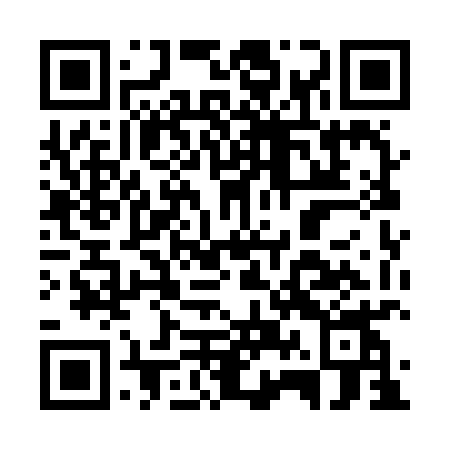 Prayer times for Amhuinn Grimersta, UKWed 1 May 2024 - Fri 31 May 2024High Latitude Method: Angle Based RulePrayer Calculation Method: Islamic Society of North AmericaAsar Calculation Method: HanafiPrayer times provided by https://www.salahtimes.comDateDayFajrSunriseDhuhrAsrMaghribIsha1Wed3:295:331:246:399:1711:212Thu3:275:301:246:419:1911:223Fri3:265:281:246:429:2111:234Sat3:255:251:246:439:2311:245Sun3:235:231:246:459:2611:256Mon3:225:201:246:469:2811:267Tue3:215:181:236:479:3011:278Wed3:205:161:236:489:3211:289Thu3:195:141:236:509:3411:2910Fri3:185:111:236:519:3711:3011Sat3:165:091:236:529:3911:3112Sun3:155:071:236:539:4111:3213Mon3:145:051:236:549:4311:3314Tue3:135:031:236:569:4511:3415Wed3:125:001:236:579:4711:3516Thu3:114:581:236:589:4911:3717Fri3:104:561:236:599:5111:3818Sat3:094:541:237:009:5311:3919Sun3:084:531:237:019:5511:4020Mon3:074:511:247:029:5711:4121Tue3:064:491:247:039:5911:4222Wed3:064:471:247:0410:0111:4323Thu3:054:451:247:0510:0311:4424Fri3:044:441:247:0610:0511:4525Sat3:034:421:247:0710:0711:4626Sun3:024:401:247:0810:0911:4727Mon3:024:391:247:0910:1011:4728Tue3:014:371:247:1010:1211:4829Wed3:004:361:247:1110:1411:4930Thu3:004:351:257:1210:1511:5031Fri2:594:331:257:1310:1711:51